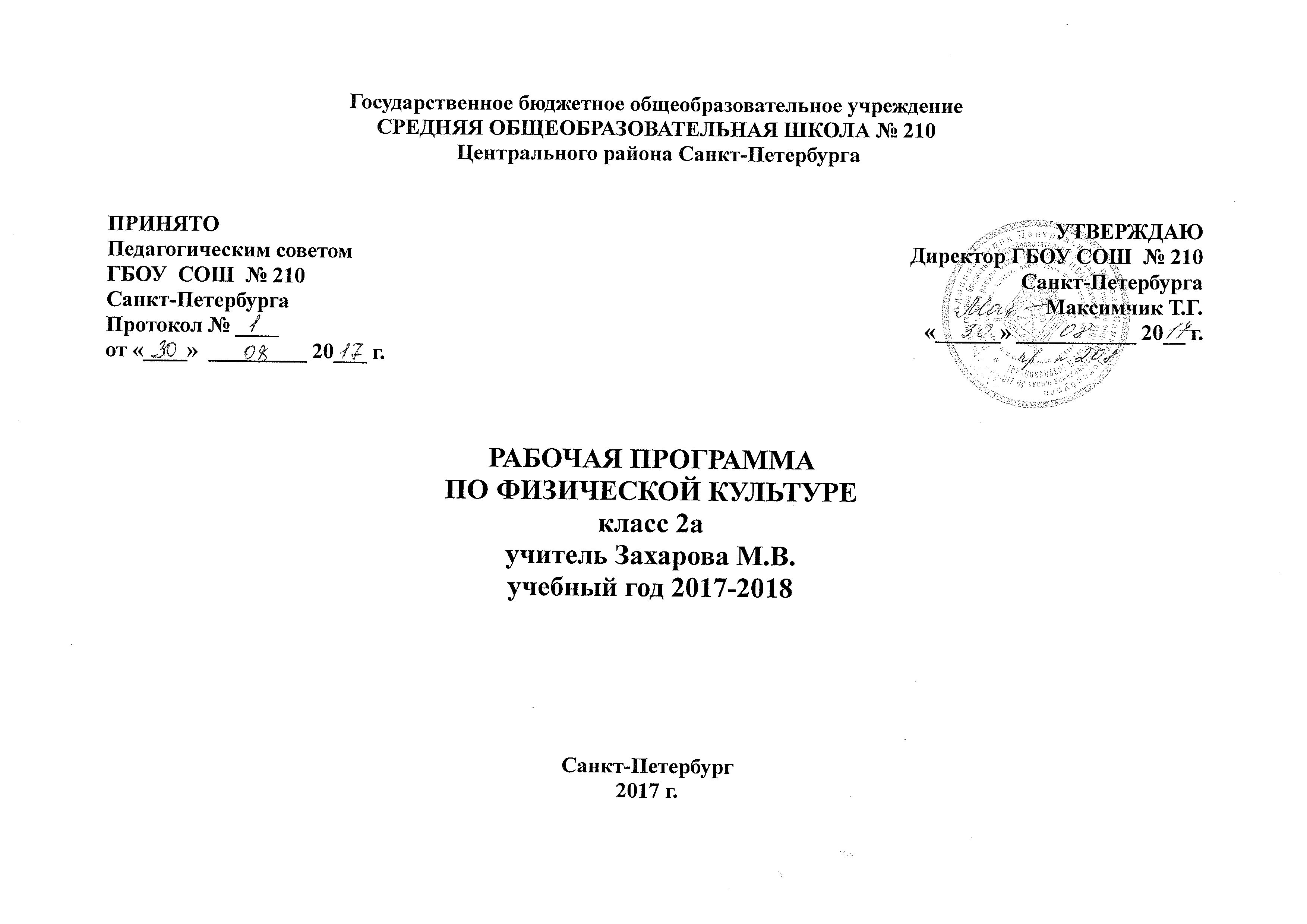 ПОЯСНИТЕЛЬНАЯ ЗАПИСКАРабочая программа по физической культуре составлена на основе федерального государственного образовательного стандарта начального общего образования, Примерной образовательной программы, Комплексной программы физического воспитания учащихся и ориентирована на использование учебно-методического комплекта:Лях, В. И. Физическая культура. 1-4 классы : учебник для общеобразовательных учреждений / В. И. Лях. - М.: Просвещение, 2012.Лях, В. И. Физическая культура. 1-4 классы. Рабочие программы / В. И. Лях. - М. : Просвещение, 2012.Общая характеристика учебного предметаОсновная образовательная программа начального общего образования определяет содержание и организацию учебного процесса на ступени начального общего образования и направлена на формирование общей культуры, духовно-нравственное, социальное, личностное и интеллектуальное развитие обучающихся, создание основ первоначальных представлений о значении физической культуры и ее влиянии на развитие человека.Предметом обучения физической культуры в начальной школе является укрепление здоровья, совершенствование физических качеств, освоение определенных двигательных действий, развитие мышления, творчества и самостоятельности.Выполнение данной цели связано с решением следующих образовательных задач:Формирование общих представлений о физической культуре, ее значении в жизни человека; укрепление здоровья, улучшение осанки, содействие гармоничному физическому развитию;развитие основных физических качеств: силы, быстроты, выносливости, координации движений, гибкости;обучение физическим упражнениям из таких видов спорта, как гимнастика, легкая атлетика и кроссовая подготовка, а также подвижным играм и техническим действиям спортивных игр, входящих в школьную программу;содействие воспитанию нравственных и волевых качеств, развитию психических процессов и свойств личности;приобретение в области физической культуры знаний и умений, направленных на укрепление здоровья;развитие интереса к самостоятельным занятиям физическими упражнениями, утренней гимнастикой, физкультминутками и подвижными играми;обучение простейшим способам контроля за физической нагрузкой, отдельным показателям физического развития и физической подготовленности.Согласно учебному плану на изучение физической культуры во 2  классе выделяется 102 часа, (3 часа в неделю, 34 учебные недели).Распределение учебного времени по разделам программы во 2 классеРезультаты изучения учебного предметаЛичностными результатами изучения курса «Физическая культура» являются:
-  проявление положительных качеств личности и управление своими эмоциями в различных
(нестандартных) ситуациях и условиях; - проявление дисциплинированности, трудолюбия, упорства в достижении поставленных целей; оказание помощи своим сверстникам и уважение к ним.Метапредметными результатами изучения курса «Физическая культура» являются: - обнаружение ошибок при выполнении учебных заданий и способы их исправления;- общение и взаимодействие со сверстниками; - обеспечение защиты и сохранности природы во время спортивных мероприятий, турпоходов и др.; занятия физическими упражнениями с учетом требований безопасности.Предметными результатами изучения курса «Физическая культура» являются:- организация отдыха и досуга средствами физической культуры;- изложение фактов истории физической культуры;- измерение показателей физического развития (рост, вес, масса тела);- бережное обращение с оборудованием и инвентарем.Структура курсаСтруктура и содержание учебного предмета задаются в предлагаемой программе в конструкции двигательной деятельности с выделением соответствующих учебных разделов: «Знания о физической культуре», «Способы физкультурной деятельности» и «Физическое совершенствование».Содержание раздела «Знания о физической культуре» соответствует основным направлениям развития познавательной активности человека: знания о природе (медико-биологические основы деятельности), знания о человеке (психолого-педагогические основы деятельности), знания об обществе (историко-социологические основы деятельности). Раздел «Способы физкультурной деятельности» соотносится с представлениями о самостоятельных занятиях физическими упражнениями, способах организации исполнения и контроля за физическим развитием и физической подготовленностью учащихся. Содержание раздела «Физическое совершенствование» ориентировано на гармоничное физическое развитие, всестороннюю физическую подготовку и укрепление здоровья школьников. Данный раздел включает в себя освоение жизненно важных навыков и умений, подвижных игр и двигательных действий из программных видов спорта, а также общеразвивающих упражнений с различной функциональной направленностью.Содержание курсаВ программе В. И. Ляха, А. А. Зданевича программный материал делится на две части – базовую и вариативную. В базовую часть входит материал в соответствии с федеральным компонентом учебного плана, региональный компонент (лыжная подготовка заменяется кроссовой). Базовая часть выполняет обязательный минимум образования по предмету «Физическая культура». Вариативная часть включает в себя программный материал по подвижным играм на основе спортивных игр (баскетбол, волейбол) и дополнительный материал по лёгкой атлетике. Программный материал расширяется по разделам каждый год за счет увеличения и усложнения элементов на базе ранее пройденных.Освоение базовых основ физической культуры необходимо для каждого ученика.В базовую часть входят:Знания о физической культуре.Физическая культура как система разнообразных форм занятий физическими упражнениями. Возникновение физической культуры у древних людей. Возникновение первых спортивных соревнований. История зарождения древних Олимпийских игр. Появление мяча, упражнений и игр с мячом. Физические упражнения, их отличие от естественных движений. Основные физические качества: сила, быстрота, выносливость, гибкость, равновесие. Виды физических упражнений: подводящие, общеразвивающие, соревновательные. Спортивные игры: волейбол, баскетбол. Физическая нагрузка и ее влияние на частоту сердечных сокращений (ЧСС). Режим дня и личная гигиена. Правила предупреждения травматизма во время занятий физическими упражнениями. Закаливание организма: воздушные и солнечные ванны, купание в естественных водоемах.Способы физкультурной деятельности.Оздоровительные занятия в режиме дня: комплексы утренней зарядки, физкультминутки. Выполнение утренней зарядки и гимнастики под музыку; проведение закаливающих процедур; выполнение упражнений, развивающих быстроту и равновесие, совершенствующих точность броска малого мяча. Подвижные игры во время прогулок: правила организации и проведения игр, выбор одежды и инвентаря. Комплексы упражнений для формирования правильной осанки и развития мышц туловища. Освоение подводящих упражнений для закрепления  двигательных действий игры в волейбол, баскетбол. Измерение частоты сердечных сокращений во время и после выполнения физических упражнений. Оказание доврачебной помощи при царапинах и ссадинах, потертостях.Физическое совершенствование.Гимнастика с основами акробатики.Организующие команды и приемы: построение в шеренгу и колонну; выполнение основной стойки по команде «Смирно!»; выполнение команд «Вольно!», «Равняйсь!», «Шагом марш!», «На месте стой!»; размыкание в шеренге и колонне на месте; построение в круг колонной и шеренгой; повороты на месте налево и направо по командам «Налево!» и «Направо!»; размыкание и смыкание приставными шагами в шеренге; повороты кругом с разделением по команде «Кругом! Раз-два!»; перестроение по двое в шеренге и колонне; передвижение в колонне с разной дистанцией и темпом, по «диагонали» и «противоходом».Акробатические упражнения: упоры (присев, лежа, согнувшись, лежа сзади); седы (на пятках, углом); группировка из положения лежа и раскачивание в плотной группировке (с помощью); перекаты назад из седа в группировке и обратно (с помощью); перекаты из упора присев назад и боком; кувырок назад до упора на коленях и до упора присев; прыжки со скакалкой с изменяющимся темпом ее вращения.Гимнастические упражнения прикладного характера: передвижение по гимнастической стенке вверх и вниз, горизонтально лицом и спиной к опоре; ползание и переползание по-пластунски; преодоление полосы препятствий с элементами лазанья, перелезания поочередно перемахом правой и левой ногой, переползания; хождение по наклонной гимнастической скамейке.Легкая атлетика.Бег: с высоким подниманием бедра, прыжками и ускорением, с изменяющимся направлением движения (змейкой, по кругу, спиной вперед), из разных исходных положений и с разным положением рук.Прыжки: на месте (на одной ноге, с поворотами вправо и влево), с продвижением вперед и назад, левым и правым боком, в длину и высоту с места; запрыгивание на горку из матов и спрыгивание с нее; в длину и высоту с прямого разбега, согнув ноги; в высоту с разбега способом «перешагивание».Броски: большого мяча (1 кг) на дальность двумя руками из-за головы, от груди.Метание: малого мяча правой и левой рукой из-за головы, стоя на месте, в вертикальную цель, в стену.Бег:Низкий старт.Стартовое ускорение.Финиширование.Подвижные игры.На материале раздела «Гимнастика с основами акробатики»: «У медведя во бору», «Раки», «Тройка», «Совушка», «Салки-догонялки», «Альпинисты», «Змейка», «Пройди бесшумно», «Парашютисты», «Догонялки на марше», «Увертывайся от мяча»; игровые задания с использованием строевых упражнений типа: «Становись - разойдись», «Смена мест».На материале раздела «Легкая атлетика»: «Пятнашки», «Волк во рву», «Кто быстрее», «Рыбки», «Салки на болоте», «Пингвины с мячом», «Быстро по местам», «К своим флажкам», «Точно в мишень», «Третий лишний»; «Защита укрепления», «Кто дальше бросит», «Ловишка, поймай ленту», «Метатели».На материале раздела «Спортивные игры»:Баскетбол: ловля мяча на месте: низко летящего и летящего на уровне головы; броски мяча двумя руками стоя на месте (мяч снизу, мяч у груди, мяч сзади за головой); передача мяча (снизу, от груди, от плеча); прием мяча снизу двумя руками; передача мяча сверху двумя руками вперед вверх; бросок мяча двумя руками от груди после ведения и остановки; прыжок с двух шагов; эстафеты с ведением мяча; подвижные игры: «Не давай мяча водящему», «Круговая лапта», «Брось - поймай», «Выстрел в небо», «Охотники и утки.Волейбол: прием мяча снизу двумя руками; передача мяча сверху двумя руками вперед вверх; передача мяча после небольших перемещений вправо, вперед, в парах на месте и в движении правым (левым) боком; подвижные игры: «Не давай мяча водящему», «Круговая лапта».Общеразвивающие физические упражнения по базовым видам и внутри разделов.На материале гимнастики с основами акробатики.Развитие гибкости: широкие стойки на ногах; ходьба с включением широкого шага, глубоких выпадов, в приседе, со взмахом ногами; наклоны вперед, назад, в сторону в стойках на ногах, в седах; выпады и полушпагаты на месте; «выкруты» с гимнастической палкой, скакалкой; высокие взмахи поочередно и попеременно правой и левой ногой, стоя у гимнастической стенки и при передвижениях; комплексы упражнений, включающие в себя максимальное сгибание и прогибание туловища (в стойках и седах); индивидуальные комплексы по развитию гибкости.Развитие координации: произвольное преодоление простых препятствий; передвижение с резко изменяющимся направлением и остановками в заданной позе; ходьба по гимнастической скамейке, с меняющимся темпом и длиной шага, поворотами и приседаниями; воспроизведение заданной игровой позы; игры на переключение внимания, на расслабление мышц рук, ног, туловища; перелезание через горку матов; комплексы упражнений на координацию с асимметрическими и последовательными движениями руками и ногами; равновесие типа «ласточка» на широкой опоре с фиксацией равновесия; передвижение шагом, бегом, прыжками в разных направлениях по намеченным ориентирам и по сигналу.Формирование осанки: ходьба на носках, с предметами на голове, с заданной осанкой; виды стилизованной ходьбы под музыку; комплексы корригирующих упражнений на контроль ощущений (в постановке головы, плеч, позвоночного столба), на контроль осанки в движении, положений тела и его звеньев стоя, сидя, лежа; комплексы упражнений для укрепления мышечного корсета.Развитие силовых способностей: на локальное развитие мышц туловища с использованием веса тела и дополнительных отягощений (набивные мячи до 1 кг, гантели до 100 г, гимнастические палки), перелезание через препятствия с опорой на руки; подтягивание в висе стоя и лежа; отжимание лежа с опорой на гимнастическую скамейку.На материале легкой атлетики.Развитие координации: бег с изменяющимся направлением по ограниченной опоре; пробегание коротких отрезков из разных исходных положений; прыжки через скакалку на месте на одной ноге и двух ногах поочередно.Развитие быстроты: повторное выполнение беговых упражнений с максимальной скоростью с высокого старта; челночный бег; ускорение из разных исходных положений; броски в стенку и ловля теннисного мяча в максимальном темпе.Развитие выносливости: равномерный бег в режиме умеренной интенсивности, чередующийся с ходьбой, с бегом в режиме большой интенсивности, с ускорениями; повторный бег с максимальной скоростью на дистанцию 30 м (с сохраняющимся или изменяющимся интервалом отдыха); бег на дистанцию до 400 м; равномерный 6-минутный бег.Развитие силовых способностей: повторное выполнение многоскоков; повторное преодоление препятствий (15—20 см); передача набивного мяча (1 кг) по кругу, из разных исходных положений; метание набивных мячей (1кг) одной .рукой и двумя руками из разных исходных положений и различными способами (сверху, сбоку, снизу, от груди); прыжки в высоту на месте с касанием рукой подвешенных ориентиров; прыжки с продвижением вперед (правым и левым боком); прыжки по разметкам в полуприседе и приседе; запрыгивание с последующим спрыгиванием.На материале кроссовой подготовки.Развитие выносливости: бег в режиме умеренной интенсивности, в чередовании с прохождением отрезков в режиме большой интенсивности, с ускорениями; длительный бег.В процессе овладения учебной деятельностью на занятиях физической культуры укрепляется здоровье, совершенствуются физические качества, активно развивается мышление, творчество и самостоятельность.Основные требования к знаниям, умениям и навыкам учащихсяВ результате освоения программного материала 2 класса по физической культуре учащиеся должны:знать:о режиме дня и личной гигиене;о правилах составления комплексов утренней зарядки;о физической подготовке и ее связи с развитием физических качеств, систем дыхания и кровообращения;о физической нагрузке и способах ее регулирования;о причинах возникновения травм во время занятий физическими упражнениями, профилактике травматизма;уметь:выполнять комплексы упражнений, направленные на формирование правильной осанки;выполнять комплексы упражнений утренней зарядки и физкультминуток;играть в подвижные игры;демонстрировать уровень физической подготовленности;вести дневник самонаблюдения;подсчитывать частоту сердечных сокращений при выполнении физических упражнений с разной нагрузкой;выполнять комплексы общеразвивающих и подводящих упражнений для освоения технических действий игры в баскетбол и волейбол;выполнять передвижения в ходьбе, беге, прыжках разными способами;оказывать доврачебную помощь при ссадинах, царапинах, потертостях.2 классКритерии и нормы оценки знаний обучающихсяПри оценивании успеваемости учитываются индивидуальные возможности, уровень физического развития и двигательные возможности, последствия заболеваний учащихся.Классификация ошибок и недочетов, влияющих на снижение оценки.Мелкими ошибками считаются такие, которые не влияют на качество и результат выполнения. К мелким ошибкам в основном относятся неточность отталкивания, нарушение ритма, неправильное исходное положение, «заступ» при приземлении.Значительные ошибки — это такие, которые не вызывают особого искажения структуры движений, но влияют на качество выполнения, хотя количественный показатель ниже предполагаемого. К значительным ошибкам относятся:старт не из требуемого положения;отталкивание далеко от планки при выполнении прыжков в длину, высоту;бросок мяча в кольцо, метание в цель с наличием дополнительных движений;несинхронность выполнения упражнения.Грубые ошибки - это такие, которые искажают технику движения, влияют на качество и результат выполнения упражнения.Характеристика цифровой оценки (отметки).Оценка «5» выставляется за качественное выполнение упражнений, допускается наличие мелких ошибок.Оценка «4» выставляется, если допущено не более одной значительной ошибки и несколько мелких.Оценка «3» выставляется, если допущены две значительные ошибки и несколько грубых, но ученик при повторных выполнениях может улучшить результат.Оценка «2» выставляется, если упражнение не выполнено. Причиной невыполнения является наличие грубых ошибок.В 1-4 классах оценка за технику ставится лишь при выполнении упражнений в равновесии, с элементами акробатики, при построениях, перестроениях, ходьбе, лазанье. В остальных видах (бег, прыжки, метание, броски, ходьба) необходимо учитывать результат: секунды, количество, длину, высоту.Календарно-тематическое планирование 2 КЛАСС№ п/пРазделы программыКол-во часов1Базовая часть781.2Знания о физической культуреВ процессе уроков1.3Легкая атлетика211.4Гимнастика с основами акробатики181.5Подвижные игры, элементы спортивных игр181.6Кроссовая подготовка212Вариативная часть242.1Подвижные игры (элементы баскетбола)152.2Легкая атлетика9Количество уроков в неделюКоличество уроков в неделю3Количество учебных недельКоличество учебных недель34ИтогоИтого102Контрольные упражненияУровеньУровеньУровеньУровеньУровеньУровеньКонтрольные упражнениявысокийсредний низкийсредний низкийвысокий средний низкийвысокий средний низкийвысокий средний низкийКонтрольные упражненияМальчикиМальчикиМальчикиДевочкиДевочкиДевочкиПодтягивание на низкой перекладине из виса лежа, количество раз14-168-135-713-158-125-7Прыжок в длину с места, см143-150128-142119-127136-146118-135108-117Наклон вперед, не сгибая ног в коленяхКоснуться лбом коленКоснуться ладонями полаКоснуться пальцами полаКоснуться лбом коленКоснуться ладонями полаКоснуться пальцами полаБег 30 м с высокого старта, с6,0-5,86,7-6,17,0-6,86,2-6,06,7-6,37,0-6,8Бег 1000 мБез учета времениБез учета времениБез учета времениБез учета времениБез учета времениБез учета времени№ п/пТема урокаТип урокаХарактеристика деятельности учащихсяКонтроль  Дата1четверть1четверть1четверть1четверть1четвертьЛегкая атлетика (10ч.)Легкая атлетика (10ч.)Легкая атлетика (10ч.)Легкая атлетика (10ч.)Легкая атлетика (10ч.)1И.О.Т. по лёгкой атлетике.Подвижная играВводныйуметь:соблюдать правила поведения в спортивном зале и на спортивной площадке на уроке; самостоятельно выполнять комплекс утренней гимнастикиТекущий04.092Высокий старт.Игра.Изучение новогоматериалауметь: выполнять команды на построения и перестроения; технически правильно  принимать положение высокого стартаТекущий05,093Высокий старт, бег по дистанции.Игра .Изучениеновогоматериалауметь: выполнять организующие строевые  команды и приемы;выполнять бег с высокого стартаТекущий7.094Челночный бег 3х10 м.Проверка и коррекциязнаний и уменийУметь технически правильно держать корпуси руки при беге в сочетании с дыханием; технически правильно выполнять поворот в челночном беге;Контрольдвигательных качеств(челочныйбег)11.095Прыжки в длину и вверх с места.Изучение новогоматериалаУметь:выполнять легкоатлетические упражнения;- технике движения рук и ног в прыжках вверх и в длину; оценивать величину  нагрузки по частоте пульсаТекущий12.096Строевые упражнения. О.Р.У.КомбинированныйУметь:характеризовать роль и значение уроков физической культуры для укрепления здоровья;-выполнять упражнения по образцу  учителя и показу лучших учениковТекущий14.097Метание на дальность.КомбинированныйУметь:выполнять легкоатлетические упражнения (метания);технически правильно держать корпус, ноги и руки в метанияхТекущий18.098Метание на дальность. Эстафеты.Проверка и коррекция знаний и уменийУметь:технически правильно выполнять метание предмета; соблюдать правила взаимодействия с игрокамиКонтроль двигательных качеств (метание)19.099Прыжок в длину с места.Проверка и коррекциязнаний и уменийУметь:выполнять легкоатлетические упражнения, выполнять упражнение, добиваясь конечного результатаКонтрольдвигательных качеств21.0910Бег с изменением частоты шагов.КомбинированныйУметь: выполнять легкоатлетические упражнения;- выполнять упражнение по образцу учителя и показу лучших учениковТекущий25.09Кроссовая подготовка (8ч.)Кроссовая подготовка (8ч.)Кроссовая подготовка (8ч.)Кроссовая подготовка (8ч.)Кроссовая подготовка (8ч.)Кроссовая подготовка (8ч.)11Техника бега в медленном темпе.Изучение новогоматериалаУметь: -выполнять легкоатлетические упражнения (бег);- технически правильно держать корпус и руки в медленном беге в сочетании с дыханием26.0912Бег до 3 мин.СовершенствованиеУметь:выполнять легкоатлетические упражнения (бег); -технически правильно держать корпус и руки в медленном беге в сочетании с дыханиемТекущий28.0913Бег до 4 мин.Круговые эстафеты до 20 м.СовершенствованиеУметь: выполнять игровые действия разной функциональной направленности; -передавать эстафету на скоростиТекущий02.1014Бег до 4 мин.Круговые эстафеты до СовершенствованиеУметь: -выполнять игровые действия разной функциональной направленности; -передавать эстафету на скоростиТекущий03.1015Бег до 6 мин. Игра.СовершенствованиеУметь:-распределять свои силы во время продолжительного бега; -выполнять упражнения по профилактике нарушения осанкиТекущий5.1016Бег до 6 мин.Игра.СовершенствованиеУметь:распределять свои силы во время продолжительного бега; выполнять упражнения по профилактике нарушения осанкиТекущий)09.1017Шестиминутный бег.СовершенствованиеУметь: -равномерно распределять свои силы для завершения шестиминутного бега; оценивать величину нагрузки (большая, средняя, малая) по частоте пульса Контрольдвигательных качеств(6 – минутный бег)10.1018Длительный бег.СовершенствованиеУметь:  -выполнять упражнения на развитие физических качеств ; -осуществлять быструю ходьбу и медленный бег на местности (имитируемой)Текущий12.10Подвижные игры (6ч.)Подвижные игры (6ч.)Подвижные игры (6ч.)Подвижные игры (6ч.)Подвижные игры (6ч.)Подвижные игры (6ч.)19Русские народные игры.Изучение новогоматериалаУметь:-организовывать и проводить народныеподвижные игры;взаимодействовать с игроками; -запоминать временные отрезки.Текущий16.1020Режим дня. Подвижные игры.КомбинированныйУметь: организовывать и  проводить подвижные игры;- выполнять упражнения по образцу учителя и показу лучших учениковТекущий17.1021Физические качества человека. Игра «Удочка»КомбинированныйУметь:организовывать и проводить подвижные игры;-соблюдать правила взаимодействияс игрокамиТекущий19.1022Подвижные  игры с элементами бега.КомбинированныйНаучатся:- организовывать и  проводить подвижные игры;- выполнять упражнения по образцу учителя и показу лучших учениковТекущий23.1023 Подвижные  игры с элементами бега.КомбинированныйУметь организовывать и  проводить подвижные игры;- выполнять упражнения по образцу учителя и показу лучших учениковТекущий24.1024Разучивание игр с прыжками.КомбинированныйУметь- организовывать и  проводить подвижные игры;- выполнять упражнения по образцу учителя и показу лучших учениковТекущий26.102 четверть2 четверть2 четверть2 четверть2 четверть2 четвертьГимнастика (18ч.)Гимнастика (18ч.)Гимнастика (18ч.)Гимнастика (18ч.)Гимнастика (18ч.)Гимнастика (18ч.)25И.О.Т. на уроках гимнастики.Применениезнаний и уменийУметь- соблюдать правила поведения и предупреждения травматизма во время занятий физкультуройТекущий9.1126Лазание и перелезания.КомбинированныйУметь распределять свои силы во время лазанья и перелезании по гимнастической стенке; выполнять упражнения по профилактике нарушения осанкиТекущий13.1127Упражнения в висах.КомбинированныйУметь выполнять упражнения для развития силы;- организовывать и проводить подвижные игры в помещении;  соблюдать правила взаимодействия с игрокамиТекущий14.1128Упражнения в висах.КомбинированныйУметь выполнять упражнения для развития силы;- организовывать и проводить подвижные игры в помещении;  соблюдать правила взаимодействия с игрокамиТекущий16.1129Подтягиванияиз виса лежа.Проверка и коррекциязнанийи уменийУметь- выполнять упражнение по образцу учителя и показу лучших учеников;- соблюдать правила  взаимодействия с игрокамиКонтрольдвигательныхкачеств(подтягивание)20.1130Упражнения в равновесииКомбинированныйУметь выполнять упражнения на гимнастической скамейке;соблюдать правила безопасного поведения в упражнениях в равновесиеТекущий21.1131Упражнения в равновесииКомбинированныйУметьвыполнять упражнения на гимнастической скамейке; ходьба, повороты, переступания.Текущий23.1132Упражнения в равновесииПолоса препятствий.КомбинированныйУметь выполнять упражнения на гимнастической скамейке;соблюдать правила безопасного поведения в упражнениях полосы препятствийТекущий27.1133Акробатические упражнения;КомбинированныйУметь- самостоятельно контролировать качество ыполнения упражнений акробатики.Текущий28.1134Кувырок вперёд.ИзучениеНового материалаУметь самостоятельно контролировать качество выполнения упражнений акробатики.Текущий30.1135Совершенствование кувырка впередИзучение нового материалаУметь-самостоятельно составлять комплекс упражнений для физкультминуток;-выполнять упражнение, добиваясь конечного результатаТекущий04.1236Совершенствование кувырка впередКомбинированныйУметь- технически правильно выполнять различные виды кувырков;- организовывать и проводить подвижную игруТекущий05.1237Акробатическая комбинация.КомбинированныйУметь- выполнять упражнения для развития силовых качеств;- соблюдать Правила безопасного поведения в упражнениях акробатикиТекущий07.1238Развитие гибкости.КомбинированныйУметь- самостоятельно подбирать упражнения дляразвития гибкости;- соблюдать правила взаимодействияс игрокамиТекущий11.1239 Прыжкисо скакалкой.Применениезнаний, уменийУметь- соблюдать правила поведения и предупреждения травматизма во время выполнения прыжков со скакалкойТекущий12.1240Упражнения с гимнастическими палками.КомбинированныйУметь- соблюдать правила  поведения и предупреждения травматизма во время занятий физкультуройТекущий14.1241Развитие гибкости. Наклон.Проверка и коррекциязнанийи уменийУметь выполнять  упражнения для развитиягибкости разичными способамиКонтроль двигательных качеств18.1242Подъем туловища из положения лежа на спине.Проверка и коррекция знаний и уменийУметь-выполнять упражнение по образцу  учителя и показу лучших учеников;-соблюдать правила взаимодействия с игрокамиКонтроль двигательных качеств (подъем туловища)19.12Подвижные игры (3ч.)Подвижные игры (3ч.)Подвижные игры (3ч.)Подвижные игры (3ч.)Подвижные игры (3ч.)Подвижные игры (3ч.)43Бег и прыжки в эстафетах.КомбинированныйУметь- технически правильно выполнять упражнения с обручем и скакалкой;- соблюдать правила  поведения и предупреждения травматизма во время занятий физкультуройТекущий21.1244Подвижные игры на координацию, ловкостьКомбинированныйУметь- соблюдать правила безопасного поведения в подвижной игреТекущий25.1245Упражнения с гимнастическими палками.Применениезнаний, уменийУметь-выполнять общеразвивающие упражнения в группе различными способами;-самостоятельно вести подсчет общеразвивающих упражненийТекущий26.123четверть3четверть3четверть3четверть3четверть3четвертьКроссовая подготовка (11ч.)Кроссовая подготовка (11ч.)Кроссовая подготовка (11ч.)Кроссовая подготовка (11ч.)Кроссовая подготовка (11ч.)Кроссовая подготовка (11ч.)46Бег в медленном темпе.ИзучениеновогоматериалаНаучатся: выполнять легкоатлетические упражнения (бег); технически правильно держать корпус и руки в медленном беге в сочетании с дыханиемТекущий11.0147Бег в медленном темпе.СовершенствованиеУметь выполнять легкоатлетические упражнения (бег); технически правильно держать корпус и руки в медленном беге в сочетании с дыханиемТекущий15.0148Кроссовый бег.СовершенствованиеУметь: выполнять игровые 
действия разной функциональной направленности; передавать эстафету на скоростиТекущий16.0149Кроссовый бег.СовершенствованиеУметь: выполнять игровые 
действия разной функциональной направленности; передавать эстафету на скоростиТекущий18.0150 Длительный бег.СовершенствованиеУметь:распределять свои силы во время продолжительного бега; выполнять упражнения по профилактике нарушения осанкиТекущий22.0151Длительный бег.СовершенствованиеУметь распределять свои силы во время продолжительного бега; выполнять упражнения по профилактике нарушения осанкиТекущий23.0152Длительный бег.СовершенствованиеУметь распределять свои силы во время продолжительного бега; выполнять упражнения по профилактике нарушения осанкиТекущий25.0153Длительный бег.ИзучениеновогоматериалаУметь равномерно распределять свои силы для завершения шестиминутного бега; оценивать величину нагрузки (большая, средняя, малая) по частоте пульса Текущий29.0154Эффективный темп бега. Длительный бег. СовершенствованиеНаучатся: равномерно распределять свои силы для завершения шестиминутного бега; оценивать величину нагрузки (большая, средняя, малая) по частоте пульса Текущий30.0155Кроссовая подготовка. СовершенствованиеУметь: выполнять упражнения на развитие физических качеств (силы, быстроты, выносливости); осуществлять быструю ходьбу и медленный бег на местности Текущий01.0256Кроссовая подготовка. СовершенствованиеУметь: выполнять упражнения на развитие физических качеств( силы, быстроты, выносливости); осуществлять быструю ходьбу и медленный бег на пересечённой местности (имитируемой)Текущий05.02Подвижные игры с элементами баскетбола и волейбола (15 ч.)Подвижные игры с элементами баскетбола и волейбола (15 ч.)Подвижные игры с элементами баскетбола и волейбола (15 ч.)Подвижные игры с элементами баскетбола и волейбола (15 ч.)Подвижные игры с элементами баскетбола и волейбола (15 ч.)Подвижные игры с элементами баскетбола и волейбола (15 ч.)57И.О.Т. в упражнениях с мячами. Изучение нового материалаУметь выполнять броски и ловлю мяча разными способами;организовывать и проводить подвижные игры06.0258Броски и ловля мяча в паре. Подвижная игра КомбинированныйУметь соблюдать правила взаимодействия с партнером; организовывать и проводить подвижные игры08.0259Броски мяча одной рукой.КомбинированныйУметь технически правильно выполнять бросок мяча;соблюдать правила взаимодействия с игроками12.0260Ловля отскочившего мяча.КомбинированныйУметь выполнять броски в стену и ловлю мяча на месте и в движении13.0261 Ведения мяча на месте, в движении.Изучение нового материалаУметь отбивать мяч от пола на месте и в движении;характеризовать роль и значение занятий физкультурой для укрепления здоровья15.0262Броски мяча в кольцо (снизу)КомбинированныйУметь бросать мяч в цель с правильной постановкой рук- выполнять упражнение, добиваясь конечного результата19.0263Броски мяча в кольцо.(сверху)КомбинированныйУметь выполнять броски мяча в кольцо способом «сверху»;организовывать и проводить подвижные игры в помещении;соблюдать правила взаимодействияс игроками20.0264Броски после ловли и после ведения.Изучение нового материалаУметь выполнять броски мяча в кольцо разными способами;взаимодействовать со сверстникамипо правилам в играх с мячом22.0265Ведение приставными шагами.Изучение нового материалаУметь:отбивать мяч от пола, передвигаясь приставным шагом; выполнять остановку прыжком26.0266Броски и ловля волейбольного мяча двумя над головой.КомбинированныйУметь:- выполнять броски и ловлю волейбольного мяча двумя руками над головойТекущий27.0267Броски волейбольного мяча через сетку.Изучение нового материалаУметь:- технически правильно выполнять броски мяча через сеткуТекущий01.0368Броски волейбольного мяча через сетку двумя от груди, из-за головы.Изучение нового материалаУметь:- выполнять броски мяча через сетку двумя руками от груди, из-за головы, снизуТекущий05.0369Подача мяча через сетку. Игра. КомбинированныйУметь:выполнять подачу мяча через сетку;перемещаться по площадке по команде «переход»Текущий06.0370Подача мяча через сетку. Игра. КомбинированныйУметь:-выполнять броски мяча через сеткуразличными способами; соблюдать правила взаимодействия с игрокамиТекущий12.0371Взаимодействие игроков в команде.КомбинированныйУметь:-ловить высоко летящий мяч; - взаимодействовать в команде;-оценивать и контролировать игровую ситуациюТекущий13.03Легкая атлетика (4ч.)Легкая атлетика (4ч.)Легкая атлетика (4ч.)Легкая атлетика (4ч.)Легкая атлетика (4ч.)Легкая атлетика (4ч.)72Совершенствование прыжкав длину с места.КомбинированныйУметь:- выполнять легкоатлетические упражнения;- технически правильно -отталкиваться и приземлятьсяТекущий15.0373Прыжокв длину с места.Контроль.КомбинированныйУметь:- выполнять легкоатлетические упражнения;- технически правильно отталкиваться и приземлятьсяКонтроль двигательных качеств19.0374Развитие выносливости посредством бега, прыжков. КомбинированныйУметь:- распределять свои силы во время продолжительного бега;-развивать выносливость различными способами и понимать значение этого качества для человекаТекущий20.0375Развитие выносливости посредством бега, прыжков. Эстафеты.КомбинированныйУметь: -распределять свои силы во время продолжительного бега;-развивать выносливость различными способами и понимать значение этого качества для человекаТекущий22.034четверть4четверть4четверть4четверть4четверть4четвертьПодвижные игры (8ч.)Подвижные игры (8ч.)Подвижные игры (8ч.)Подвижные игры (8ч.)Подвижные игры (8ч.)Подвижные игры (8ч.)76Эстафеты. «Веселые старты»Применениезнаний, уменийУметь:-самостоятельно организовывать и проводить разминку;-соблюдать правила взаимодействия с игрокамиТекущий02.0477Эстафеты «Веселые старты»Применениезнаний, уменийУметь:-самостоятельно организовывать и проводить разминку;-соблюдать правила взаимодействияс игрокамиТекущий03.0478Эстафеты «Веселые старты»Применениезнаний, уменийУметь:-самостоятельно организовывать и проводить разминку;-соблюдать правила взаимодействия с игрокамиТекущий05.0479Эстафеты с мячом.Применениезнаний, уменийУметь:-самостоятельно организовывать и проводить разминку;соблюдать правила взаимодействияс игрокамиТекущий09.0480Подвижные игры. «Перекинь мяч».Комбини- рованныйУметь:- выполнять броски мяча через сетку и ловить высоко летящий мячТекущий 10.0481Бросок набивногомяча из-за головы.Изучениенового материалаУметь:- выполнять броски набивного мяча из-за головы; - соблюдать правила взаимодействия с игрокамиТекущий12.0482Бросок набивного мяча из-за головы. Контроль .Проверка и коррекция знанийУметь:- технически правильно выполнять бросок набивного мяча из-за головыКонтроль 16.0483Бросок малого мяча в горизонтальную цель. Контроль.  Игра.Проверка и коррекция знаний, уменийУметь:- метать мяч в цель с правильной постановкой рукиКонтроль двигательных качеств 17.04Легкая атлетика (15ч.)Легкая атлетика (15ч.)Легкая атлетика (15ч.)Легкая атлетика (15ч.)Легкая атлетика (15ч.)Легкая атлетика (15ч.)84Контроль пульса;Строевые упражнения. Беговые упражнения.Проверка и коррекция знаний, уменийУметь- выполнять подсчет пульса на запястье- выполнять размыкание в шеренге на вытянутые руки и смыканиеТекущий19.0485Совершенствование  челночного бега.КомбинированныйУметь; технически правильно выполнять челночный бег;- соблюдать правила поведения и предупреждения травматизма во время занятий физкультуройТекущий23.0486Контроль. Челночный бег3x10 м.Проверкаи коррекциязнанийи уменийУметь: технически правильно выполнять бросоки ловлю мяча; соблюдать правила поведения и предупреждения травматизма во время занятий физкультуройКонтрольдвигательныхкачеств(челночный бег)24.0487Высокий старт. Стартовое ускорение.КомбинированныйУметь;- технически правильно выполнять положение высокого старта и стартовое ускорениеТекущий26.0488Бег 30 м .КомбинированныйУметь;-соблюдать правила поведения и предупреждения травматизма во время занятий физическими упражнениямиТекущий30.0489 Контроль. Бег 30 мПроверка и коррекция знаний и уменийУметь: выполнять правила безопасного поведения во время занятий физическими упражнениямиКонтроль двигательных качеств (бег на 30 м)03.0590Прыжок в длину с места.КомбинированныйУметь:- выполнять прыжок в длину с места, соблюдая правила безопасного приземленияТекущий07.0591Прыжок в длину с места.КомбинированныйУметь: выполнять прыжок в длину с разбега, соблюдая правила безопасного приземленияТекущий08.0592 Прыжки через низкие барьеры.Проверка и коррекция знаний и уменийУметь:-выполнять упражнения на развитие физических качеств (прыгучести, быстроты, ловкости);осуществлять прыжки через низкие барьеры во время бегаКонтроль двигательных качеств (прыжок в длину с места)10.0593Метания теннисного мяча на дальность. КомбинированныйУметь выполнять легкоатлетические упражнения - метание теннисного мяча с правильной постановкой рук и ногТекущий14.0594Совершенствование метания теннисного мяча в цель. КомбинированныйУметь выполнять легкоатлетические упражнения - метание теннисного мяча с правильной постановкой рук и ногТекущий15.0595Совершенствование броска и ловли мяча. Игра Применениезнаний и уменийУметь-технически правильно выполнять бросок и ловлю мяча при игре в пионербол; -соблюдать правила поведения и предупреждения травматизма во время занятий физкультуройТекущий17.0596Круговая тренировка. Игра Применениезнаний и уменийУметь-распределять свои силы во время продолжительного бега;-выполнять упражненияпо профилактике нарушений осанкиТекущий21.0597Эстафеты с бегом, прыжками и метаниемПрименениезнаний и уменийУметь- выполнять упражнения для развития ловкости и координации движений в различных ситуацияхТекущий22.0598Совершенствование игр.КомбинированныйУметь-называть игры и формулировать их правила;-организовывать и проводить подвижные игры на воздухе и в помещенииТекущий24.05